GMINNE CENTRUM KULTURY W SOLCU - ZDROJU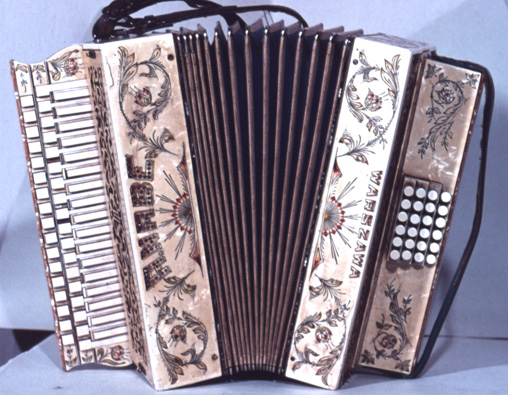 XIIOGÓLNOPOLSKI  FESTIWAL MUZYKI AKORDEONOWEJ „HARMONIA ZDROWIA I MUZYKI”SOLEC – ZDRÓJ, 22-25 PAŹDZIERNIKA 2020 ROKUKOMITET HONOROWYAndrzej Bętkowski - Marszałek Województwa ŚwiętokrzyskiegoZbigniew Koniusz  - Wojewoda Świętokrzyski Jerzy Kolarz - Starosta Buski Adam Pałys - Wójt Gminy Solec – Zdrój Prof. zw. dr hab. Jerzy Mądrawski  - Katedra Muzyki  Uniwersytetu Jana Kochanowskiego  w KielcachORGANIZATORZYGminne Centrum Kultury w Solcu - ZdrojuUrząd Gminy w Solcu-ZdrojuOPIEKA MERYTORYCZNAKatedra Muzyki  Uniwersytetu Jana Kochanowskiego w Kielcach - Prof. zw. dr hab. Jerzy MądrawskiWSPÓŁPRACA Z MEDIAMI TVP KielcePolskie Radio Kielce S.A.Tygodnik PonidziaEcho DniaPortal regionalny busko.com.plCELE FESTIWALUPromowanie i wspieranie młodych talentów muzycznychUpowszechnienie muzyki w regionie i kształtowanie postaw estetycznych społeczności lokalnejREGULAMIN FESTIWALU1. Uczestnicy Festiwalu biorą udział w jednoetapowych przesłuchaniach w następujących kategoriach:Kat. I - 	soliści do lat 15, urodzeni w roku 2005 i później 
Kat. II - 	soliści do lat 19, urodzeni w roku 2001 i później
Kat. III -	soliści studenci i absolwenci Kat. IV/a-   zespoły kameralne akordeonowe lub mieszane z  udziałem akordeonu do lat 15, urodzeni w roku 2005 i później              Kat. IV/b-   zespoły kameralne akordeonowe lub mieszane z udziałem akordeonu   do lat 19,    	             urodzeni w roku 2001 i później
              Kat. V-        zespoły kameralne akordeonowe lub mieszane z udziałem akordeonu, studenci  oraz absolwenci uczelni wyższych2. We wszystkich kategoriach obowiązuje prezentacja trzech utworów, w tym obowiązkowo jeden z gatunku muzyki rozrywkowej, filmowej.3. Program uczestników będzie oceniać wg  skali punktowej od 1  do  25 międzynarodowe Jury powołane przez organizatorów Festiwalu. Decyzje Jury są ostateczne.4. Kolejność występów w poszczególnych kategoriach ustalą organizatorzy w drodze losowania.5. Uczestnicy festiwalu zobowiązani są do nieodpłatnego udziału w dniach 22-25października 2020 roku w koncertach na rzecz organizatorów, natomiast laureaci do obowiązkowego udziału w Koncercie Laureatów. Nieuczestniczenie w w/w koncercie może skutkować niewypłaceniem nagrody finansowej przez organizatorów.6. Wszyscy uczestnicy Festiwalu otrzymają dyplomy uczestnictwa, natomiast laureaci nagrody pieniężne; o ich podziale  zdecyduje Jury.7. Kartę zgłoszenia wraz z dowodem wpłaty akredytacji uczestnika oraz podpisanym oświadczeniem o wyrażeniu zgody na przekazanie ewentualnej nagrody pieniężnej na numer rachunku bankowego należy przesłać do Biura Organizacyjnego Festiwalu do dnia 10.10.2020 roku pocztą tradycyjną lub na adres e-mail   festiwalsolec@wp.pl. W przypadku przesłania w/w dokumentów  na adres e-mailowy   prosimy dostarczyć do Biura Organizacyjnego oryginał oświadczenia najpóźniej w dniu przesłuchania.  8. Każdy laureat wyraża zgodę na archiwalne nagranie z Koncertu Laureatów  w celach promocyjnych festiwalu.9. W celu  uczczenia pamięci Nestora Polskiej Akordeonistyki organizatorzy postanowili, począwszy od VII edycji, przyznawać Grand Prix im. Prof. Włodzimierza Lecha Puchnowskiego.PROGRAM FESTIWALU22.10.2020 r. (czwartek)Godz. 15.00-18.00 – przesłuchania koncertowe w  Gminnym Centrum Kultury  
w Solcu-Zdroju przy ul. Partyzantów 8a
Godz. 19.00 - Koncert Inauguracyjny   23.10. 2020r. (piątek)
godz.  9.00-13.00 i 14.00 -  18.00 – przesłuchania koncertowe w  Gminnym Centrum Kultury  w Solcu-Zdroju przy ul. Partyzantów 8a Godz. 19.00 - Koncert w wykonaniu uczestników festiwalu  24.10. 2020r. (sobota) 
godz.  9.00-13.00 - przesłuchania koncertowe w  Gminnym Centrum Kultury  w Solcu-Zdroju przy ul. Partyzantów 8a Godz. 17.00 – uroczyste ogłoszenie wyników i wręczenie nagród w  Gminnym Centrum Kultury  w Solcu-Zdroju przy ul. Partyzantów 8a 
godz. 19.00 – Koncert Laureatów - w Kościele Parafialnym pw. Św. Mikołaja
 w Solcu-Zdroju25.10. 2020 (niedziela)  – godz. 19.00- KONCERT SPECJALNY  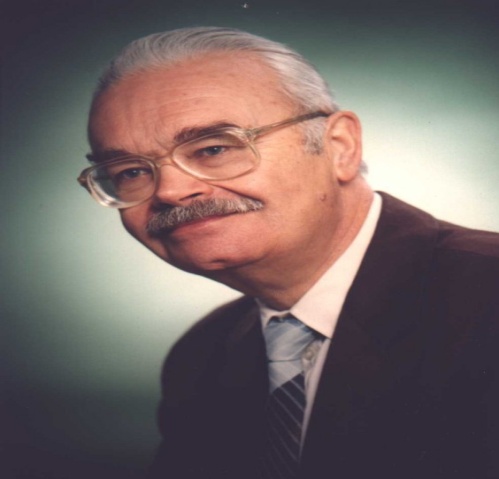 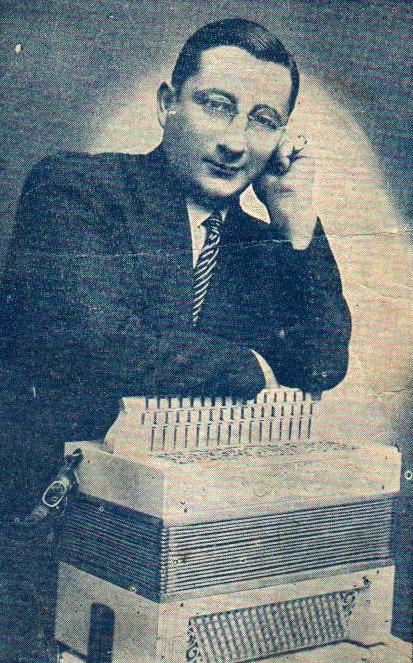 Władysław Kaczyński (1883 – 1952)                                Prof. Włodzimierz Lech Puchnowski  (1932-2014)Prekursor akordeonistyki polskiej                                        Nestor Polskiej AkordeonistykiRECEPCJA, BIURO ORGANIZACYJNE FESTIWALU Ewa Frączek - pracownik  Gminnego Centrum Kultury, sprawy organizacyjne,  tel. (41) 377 60 49, mob. 518 064 835; e-mail festiwalsolec@wp.plJerzy Cygan - dyrektor Festiwalu, sprawy merytoryczne, tel. mob. 604 848 994Recepcja uczestników odbywa się w Biurze Organizacyjnym Festiwalu w Gminnym Centrum Kultury w Solcu-Zdroju, ul. Partyzantów 8a, AKREDYTACJA Koszty zakwaterowania, wyżywienia i podróży każdy uczestnik pokrywa we własnym zakresie. Informacje o miejscach noclegowych są dostępne na stronie www.solec-zdroj.eu, Koszty wpisowego: soliści 100 zł, zespoły kameralne od duetów do kwartetów 150 zł , natomiast zespoły kameralne od kwintetu wzwyż – 200 zł. należy wpłacać na rachunek bankowy Gminnego Centrum Kultury: 93 8517 0007 0000 0056 6203 0001 z dopiskiem: „wpłata na festiwal”.KARTA    ZGŁOSZENIA   SOLISTYna Festiwal w Solcu - Zdroju 18-21.06.2020 rokuKATEGORIA……………….Nazwisko  imię……………………....… Data  urodzenia......................................Adres zamieszkania………………………………………Telefon / y …………………………………...……………E – mail …………………………………...……………… Adres Szkoły/Uczelni........................................................................ Nauczyciel....................................................................................Jednocześnie zgłaszam przyjazd w charakterze opiekuna( nazwisko, imię telefony……………………………………………………………………………PROGRAM:Kompozytor……………………..Tytuł………………………. czas trwania………………………………………………………………………………….………………………………………………………………………………….………………………………………………………………………………….Podpis                 KARTA    ZGŁOSZENIA   ZESPOŁU KAMERALNEGO na Festiwal w Solcu - Zdroju 18-21.06.2020 rokuKATEGORIA……………….Nazwiska i  imiona członków zespołu…………………………………………..…………………………………………………………………………...........…..…………………………………………………………………………………….................................................................................................................................. Daty urodzenia członków zespołu………….......………………………………..................................................................................................................................Adres zespołu…………….............................................…………………………Telefon  kierownika zespołu……….........………………………………………E – mail kierownika zespołu………………………………….....……………… Adres Szkoły/Uczelni............................................................................................. Nauczyciel prowadzący zespół…………………………………........………….Telefony..................................................................................................................Jednocześnie zgłaszamy przyjazd w charakterze opiekuna zespołu(nazwisko, imię telefony)………………………………………………………PROGRAM:Kompozytor……………………..Tytuł………………………. czas trwania………………………………………………………………………………….………………………………………………………………………………….………………………………………………………………………………….Podpis OŚWIADCZENIE SOLISTYJa niżej podpisany …………………………….. zam. ……………………………… proszę o przekazanie mojej nagrody pieniężnej otrzymanej podczas XII Ogólnopolskiego Festiwalu Muzyki Akordeonowej „Harmonia Zdrowia i Muzyki”  w Solcu - Zdroju na następujący numer r-ku bankowego:……………………………………………………………………………………………………………………OŚWIADCZENIE ZESPOŁUMy niżej podpisani:  …………………………….…………………………..…., zam.………………………………………………………………………………………………………………………………………………………………………………………… prosimy o przekazanie naszej nagrody pieniężnej otrzymanej podczas  XII   Ogólnopolskiego Festiwalu Muzyki Akordeonowej „Harmonia Zdrowia
 i Muzyki”  w Solcu - Zdroju na następujący/e numer/y  r-ku bankowego:……………………………………………………………………………………Nr. rachunku								         podpis……………………………………………………………………………………Nr. rachunku								         podpis……………………………………………………………………………………Nr. rachunku								         podpis……………………………………………………………………………………Nr. rachunku								         podpis……………………………………………………………………………………Nr. rachunku								         podpis……………………………………………………………………………………Nr. rachunku								         podpis